                                                          РЕШЕНИЕ               Собрания  депутатов  Шиньшинского  сельского  поселения 
№   6                                                                                   26 сентября 2019 годаО составе постоянных  комиссий Собрания депутатов Шиньшинского сельского  поселения  третьего созыва         В  соответствии  со  статьей  36  Федерального  Закона  от 06.10.2003  г. № 131- ФЗ «Об  общих  принципах  организации  местного  самоуправления  в  Российской», Собрание  депутатов РЕШИЛО :1.Избрать  состав  постоянных  комиссий  Собрания  депутатов  Шиньшинского  сельского  поселения  из  четырех   депутатов персонально : - по    бюджету, налогам и вопросам  местного  самоуправления: 
  1.  Андреева  Юрия  Ивановича
  2.  Ильину Наталью Ивановну
  3.  Николаева Николая Григорьевича
  4.  Ямбаева Владислава Яметовича- по социально-  экономическим  вопросам :
  1. Акпаева Вениамина Дмитриевича 
  2. Васильеву  Татьяну  Викторовну
  3. Иванову  Любовь Арнольдовну 
  4. Михайлова Юрия Валериановича      Глава Шиньшинского сельского поселения,      Председатель Собрания депутатов                                       Р.М.НиколаеваШенше ял кундем»муниципальный образованийын депутатше- влакын  Погынжо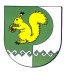 Собрание депутатовмуниципального образования«Шиньшинское сельское поселение»425 154 Морко район.Шенше ял, Петров  урем, 1вТелефон-влак: 9-61-97425 154, Моркинский район, село Шиньша, ул.Петрова, 1вТелефоны: 9-61-97